„Wiatr od morza”  Stefan Żeromski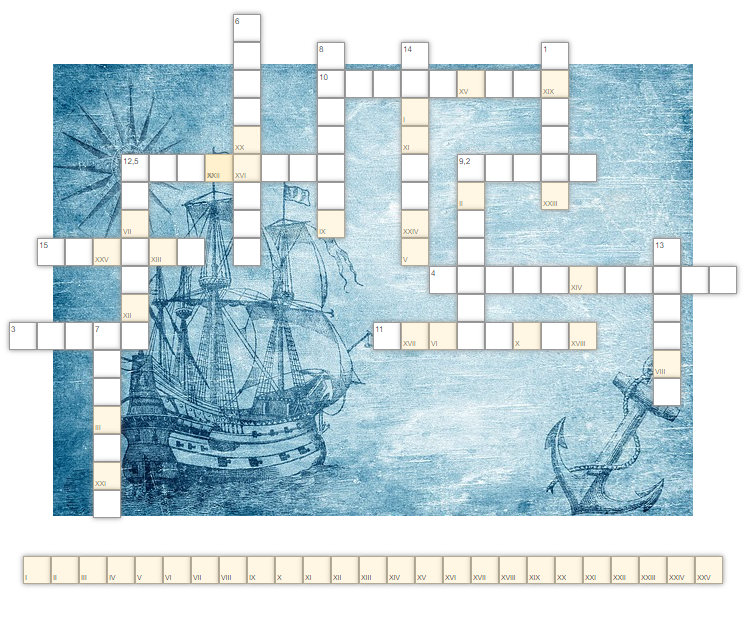 Diabeł z kaszubskich legend.Region, na którym rozgrywa się fabuła utworu.Osoba, której Żeromski dedykował „Wiatr od morza”.Doradca wielkiego komtura Henryka von Plotzke.Legenda, podanie (inaczej).Najemnik (daw.).Wędrowny aktor (daw.).Rzemieślnik wytwarzający drewniane naczynia.Worek do przesiewania mąki.Obrzęd uwalniający od złych duchów.Miejsce bitwy 17 września 1462 roku.Imię czarownicy Ceynowej.Galeon Jana z Kolna.Kanonik z Fromborka.Chata kaszubska.